1.OBJETIVO GERALElaborar protocolos, critérios de elegibilidade com formulários de encaminhamento (referência e contrarreferência)para o atendimento ambulatorial e especializado em nefrologia (clínico + TRS).2. OBJETIVOS ESPECÍFICOSA doença renal crônica (DRC) constitui hoje em um importante problema médico e de saúde pública, é uma condição que afeta aproximadamente 1,5% dos brasileiros,com 47,9 mil/ano de novos pacientes. Há no Brasil atualmente 140.000 pacientes mantidos em programa crônico de diálise, dos quais 2.058 em Alagoas e 1.229 em Maceió. O tratamento ideal da DRC é baseado em três pilares de apoio: diagnóstico precoce, tratamento nefrológico e implementação de medidas para preservar a função renal. Noventa e dois por cento do tratamento é custeado pelo Sistema Único de Saúde (SUS), tendo a Atenção Primária, como a principal porta de entrada no sistema. Sendo assim, é necessário estabelecer critérios para o manejo assistencial deste paciente garantindo um controle clínico otimizado da insuficiência renal crônica e comorbidades, bem como evitar sua progressão para estágio terminal, adiando a necessidade da Terapia Renal Substitutiva (TRS).3.DEFINIÇÃOEm 2002, a KidneyDiseaseOutcomeQualityInitiative (KDOQI), patrocinada pela NationalKidney Foundation, publicou uma diretriz sobre DRC que compreendia avaliação, classificação e estratificação de risco. É considerado portador de DRC qualquer indivíduo que, independente da causa, apresente TFG < 60 mL/min/1,73m2 ou a TFG > 60 mL/min/1,73m2 associada a pelo menos um marcador de dano renal parenquimatoso (proteinúria) ou alteração estrutural em exame de imagem, presente há pelo menos 3 meses consecutivos.4. FATORES DE RISCO PARA DOENÇA RENAL CRÔNICAQUE DEVERÃO SER INVESTIGADOS:ELEVADODiabetes Mellitus (risco de desenvolvimento de nefropatia é de cerca de 30% nos diabéticos tipo 1 e de 20% nos diabéticos tipo 2);Hipertensão arterial sistêmica (incidência de DRC em hipertensos é de cerca de 156 casos por milhão);História familiar de DRC (20% tem parente de primeiro ou segundo grau com DRC).MÉDIOEnfermidades sistêmicasObesidadeDoenças cardiovascularesInfecções urinárias de repetiçãoLitíase urinária repetidaUropatiasCrianças com idade inferior a 5 anosAdultos com idade superior a 60 anosMulheres grávidas5. Quais exames podem diagnosticar a doença renal?Creatinina (TFG), Sumário de urina (se tiver proteinúria, pedir albuminúria em amostra isolada) e ultrassom do aparelho urinário.6. O que caracteriza a doença renal crônica?É considerado portador de DRC qualquer indivíduo que apresente por pelo menos três meses consecutivos uma Taxa de Filtração Glomerular (TFG) < que 60 ml/min/1,73m².  Pacientes com TGF > 60 ml/min/1,73m², considerar DRC se estiver associado a um marcador de dano renal parenquimatoso (proteinúuria, hematúria glomerular) ou exame de imagem alterado.O tratamento de pacientes portadores de insuficiência renal progressiva pode ser dividido em várias ações alinhadas da atenção primária à especializada:• Programa de promoção à saúde e prevenção primária (grupos de riscos para DRC) • Identificação precoce da disfunção renal (diagnóstico + estadiamento da DRC) • Detecção e correção de causas reversíveis da doença renal• Diagnóstico etiológico (tipo de doença renal) • Instituição de intervenções para retardar a progressão da doença renal crônica • Prevenir complicações da doença renal crônica • Modificar comorbidades comuns a estes pacientes • Planejamento precoce da terapia de substituição renal (TSR).7. Como estratificar o ESTÁGIO/GRAU da INSUFICIÊNCIA RENAL CRÔNICA? 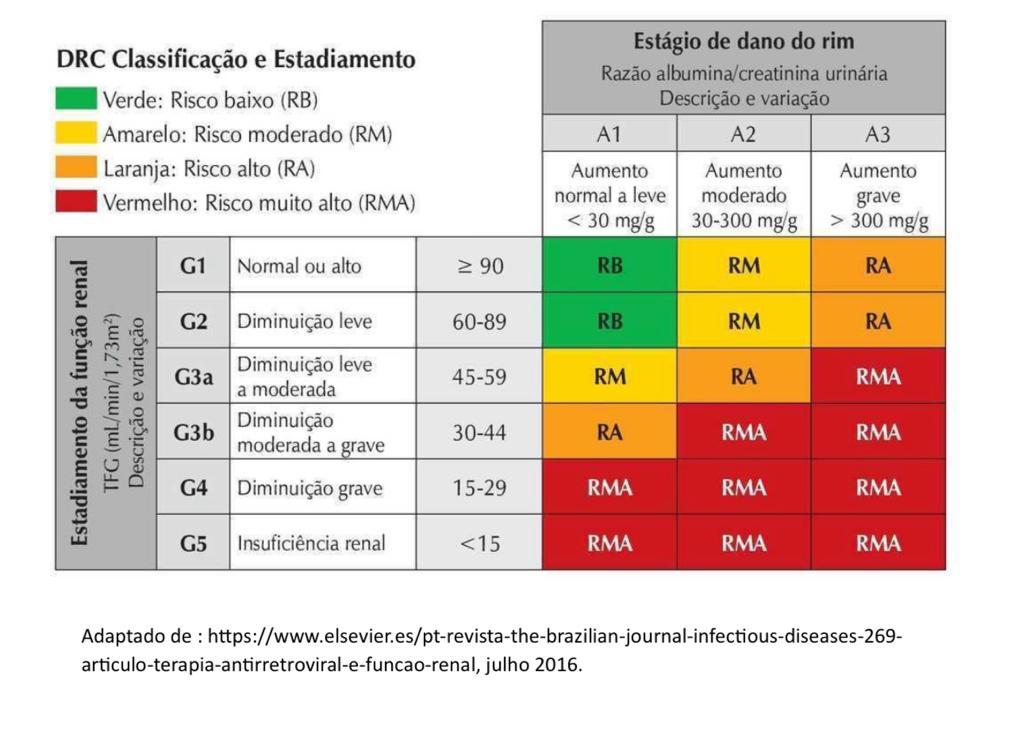 8. Quais os pacientes que devo encaminhar?O grupo ChronicKidneyDiseaseEpidemiologyCollaboration (CKD-EPI) desenvolveu, a partir de coorte que incluiu indivíduos com e sem DRC, uma nova equação que é uma variação da fórmula do MDRD. A equação, denominada de CKD-EPI usa as mesmas quatro variáveis que a equação do MDRD, mas, comparativamente, apresenta melhor desempenho e previsão de risco. As outras fórmulas mais comumente utilizadas são as de Cockcroft e Gault (CG), MDRD.9. Como o paciente terá acesso ao atendimentoem Unidade Especializada de Referência?Ao identificar e estratificar os riscos, o médico assistente preencherá o FORMULÁRIO DE REFERÊNCIA e orientará o paciente a realizar a marcação através do fluxo de acesso regular via PRONTO.10. FLUXO DE ACESSO A CONSLTA NEFROLÓGICA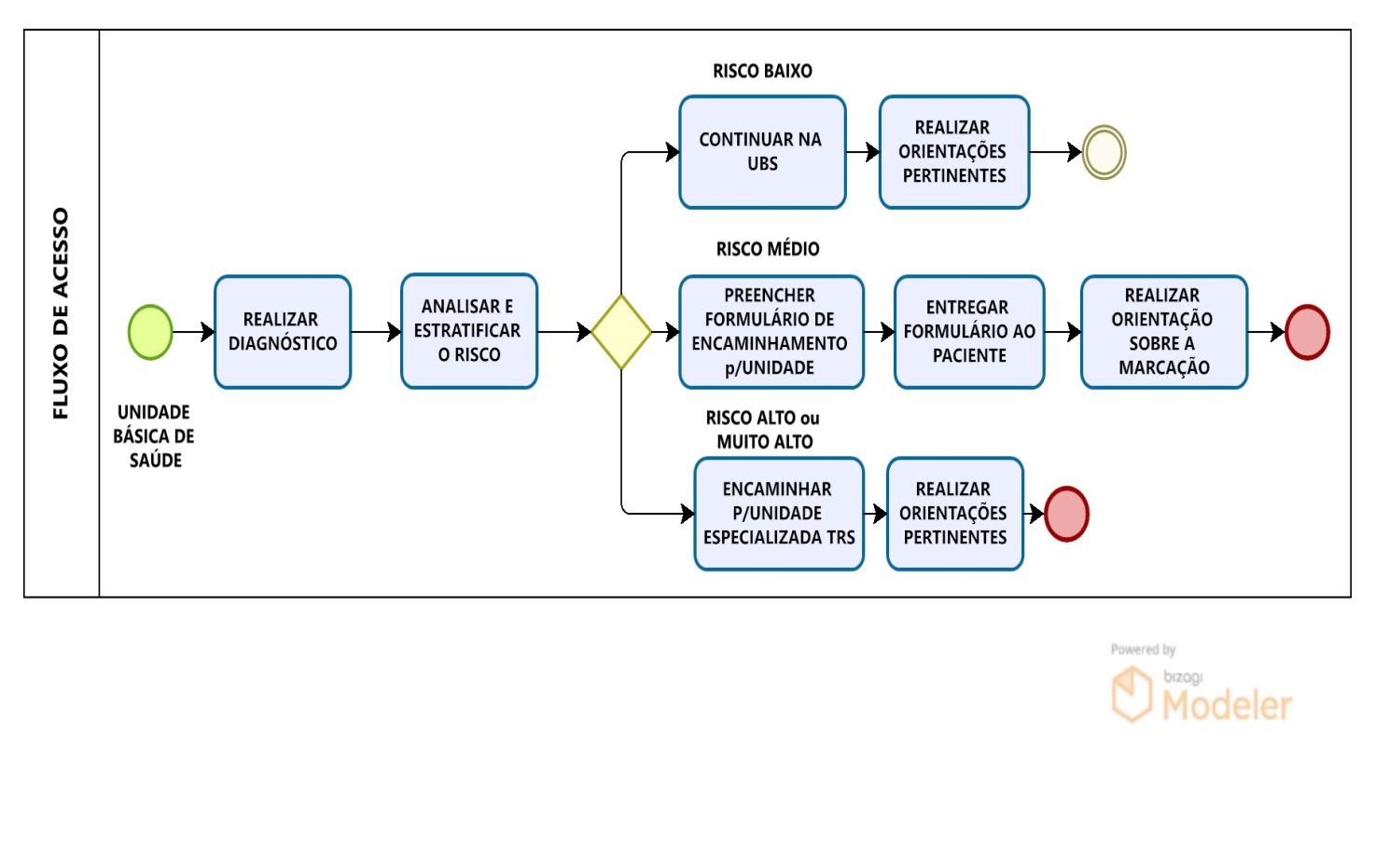 11. FLUXO DE ACESSO PARA TRS (HEMODIÁLISE E/OU DIÁLISE PERITO-             NEAL) – SOLICITAÇÃO DE VAGASDeverá ser solicitado à regulação de vagas – PRONTO- o formulário para ser preenchido pelo médico, solicitando a vaga para TRS, nas seguintes situações:Quando o Nefrologista assistente da rede, detectar necessidade de iniciar a TRS;Quando não houver vaga no serviço de nefrologia em que o paciente estiver sendo assistido;Quando o paciente estiver internado numa unidade hospitalar, para continuidade do tratamento;Quando o paciente estiver mudando de uma cidade para outra;Quando o paciente estiver em trânsito;Quando houver rejeição de transplante renal para reinício de TRS;Quando o paciente desejar mudar de unidade de diálise.12. FORMULÁRIOSIMAGEM I -  REFERÊNCIA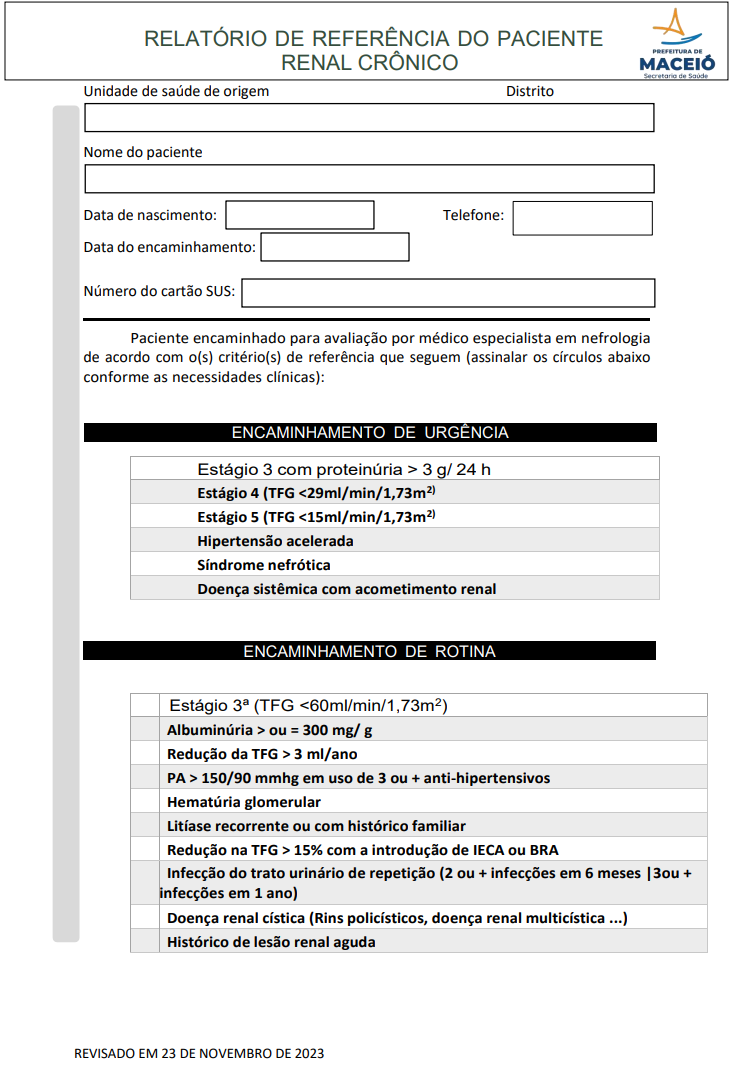 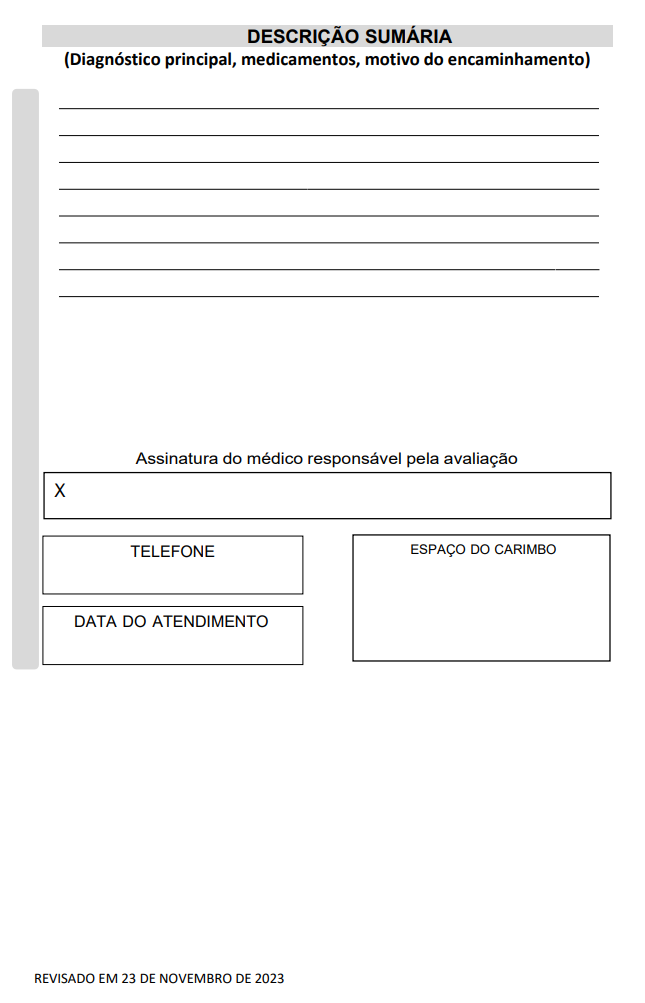 IMAGEM II – CONTRARREFERÊNCIA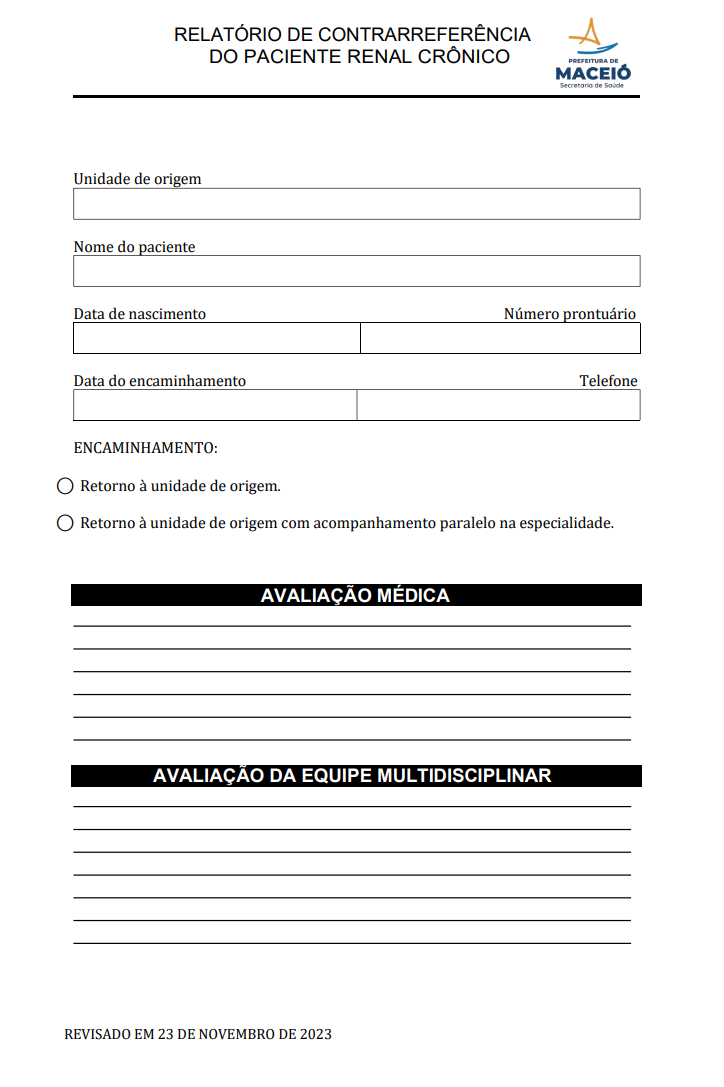 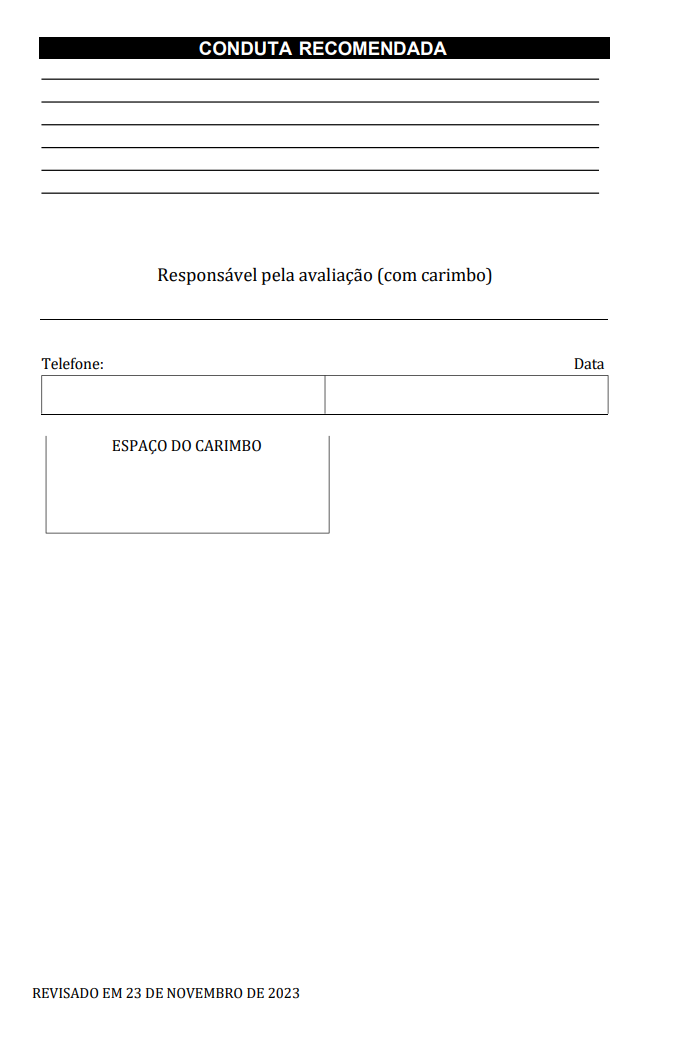 IMAGEM III – SOLICITAÇÃO DE VAGA PARA TRS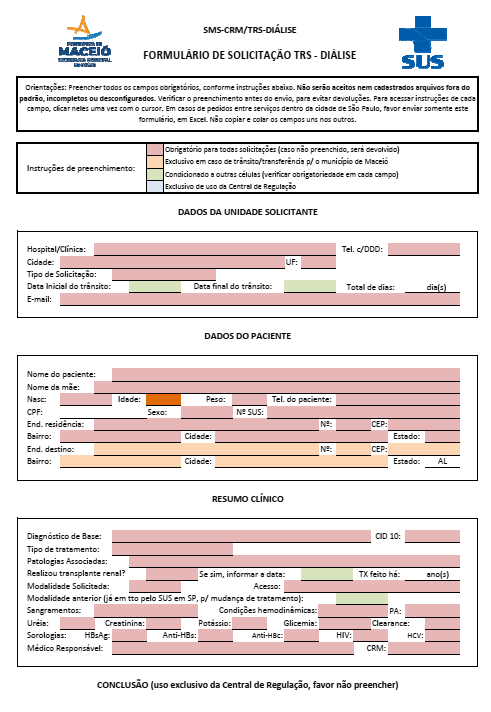 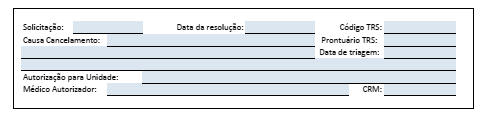 13.REFERÊNCIAS BIBLIOGRÁFICAS1. Kidney Disease Improving Global Outcomes. Clinical practice guideline for theevaluation and management of chronic kidney disease. Kidney Int Suppl. 2013;3(1):1-150;2. Romão Jr JE – Doença Renal Crônica: definição, epidemiologia e classificação. J. Bras. Nefrologia volume XXVI - nº 3 - Supl. 1 - Agosto de 2004;3. Bastos MG, Kirsztajn GM - Doença renal crônica: importância do diagnóstico precoce, encaminhamento imediato e abordagem interdisciplinar estruturada para melhora do desfecho e pacientes ainda não submetidos à diálise. J BrasNefrol 2011;33(1):93-1084. Pereira MAM, Jordan RFR, Matos JPS, Carraro-Eduardo JC - Razão albumina/proteína em amostras isoladas de urina para análise da seletividade de proteinúria na doença renal crônica. Braz. J. Nephrol. (J. Bras. Nefrol.) 2023,45(2):254-258;5.ChronicKidneyDiseaseEpidemiologyCollaboration. Usingstandardizedserumcreatininevalues in themodificationof diet in renal diseasestudyequation for estimating glomerular filtration rate. Ann Intern Med 2006; 145:247-54;6. Portaria Nº 389, de 13 de março de 2014 – Define os critérios para a organização da linha de cuidado da Pessoa com Doença Renal Crônica e institi incentivo financeiro de custeio destinado ao cuidado ambulatorial pré-dialítico;7. Postaria Nº 1.675, de 07 de junho de 2018 – ALTERA A Portaria de Consolidação nº 6/GM/MS, de 28 de setembro de 2017, para dispor sobre critérios para a organização, funcionamento e financiamento do cuidado da Pessoa com Doença Renal Crônica – DRC no âmbito do Sistema Único de Saúde – SUS;8. Moura C, Amorim E, Thereza M, Marinho S, Barros A, Rosa E, Júlia I, Matos M – Doença Renal Crônica – Gerência de Atenção às Doenças Crônicas –Projeto de Implantação da Linha de cuidado a Pessoa com DRC;https://maceio.al.gov.br/uploads/documentos/Fluxograma-de-Nefrologia.pdf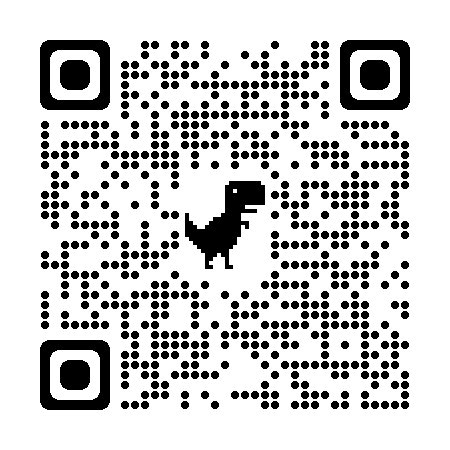 Acessado dia 26/11/2023 às 22:16 h.9. Censo Brasileiro de Diálise, 2022.RESPONSÁVEIS_______________________________________________________Ebeveraldo Amorim Gouveia – Subsecretário da Atenção Especializada_______________________________________________________RobertaBorges– Subsecretária da Atenção à Saúde____________________________________________________Sandra Oliveira - Diretoria das Linhas Prioritárias da Saúde_______________________________________________________Alayde Ricardo – Diretoria de Atenção à Saúde_________________________________________________________Jane Cleide Cavalcante Lima e Silva – Médica Nefrologista do Núcleo das Linhas Prioritárias da Saúde Camila de Barros Prado Moura Sales – Coordenação Técnica de Atenção às Doenças CrônicasESTÁGIOTFG ml/min/1,73m²Grau de Insuficiência RENALMarcador de dano renal Tipo de Tratamento1>90Função renal normalProteinúria, hematúria glomerular e/ou alteração exame de imagem.Tratamento conservadorAPSNefrológico260 - 89IR leve ou funcionalProteinúria, hematúria glomerular e/ou alteração exame de imagem.Tratamento conservadorAPSNefrológico3a30 - 59IR moderada ou laboratorialAlteração da uréia e creatininaTratamento conservadorAPSNefrológico3b30 - 44IR moderada ou laboratorialAlteração da uréia e creatininaTratamento conservadorAPSNefrológico415 - 29IR severa ou clínicaAlteração da uréia e creatinina, anemia,edema e hipertensão arterialTratamento Pré-dialítico5 D< 15IR terminal ou dialíticaSíndrome urêmica (laboratorial e clínica)Terapia Renal Substitutiva5ND< 15IR terminal ou dialíticaSíndrome urêmica (laboratorial e clínica)Terapia Renal SubstitutivaESTÁGIO 1 Risco baixoESTÁGIO 2Risco baixoESTÁGIO 3ARisco médioESTÁGIO 3B Risco médio ESTÁGIO 4Risco altoESTÁGIO 5Risco muito altoPermanece acompanhado pela equipe da Unidade de saúde Permanece acompanhado pela equipe da Unidade de saúde Encaminhar para Unidade Especializada de ReferênciaEncaminhar para Unidade Especializada de ReferênciaEncaminhar para Unidade Especializadade Referência(TRS)Encaminhar para Unidade Especializada de Referência (TRS)